4. pielikumsMinistru kabineta 2014. gada  21. oktobranoteikumiem Nr. 649(Pielikums MK 20.12.2016. noteikumu Nr. 828 redakcijā)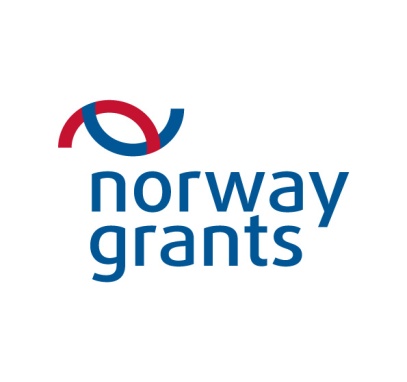 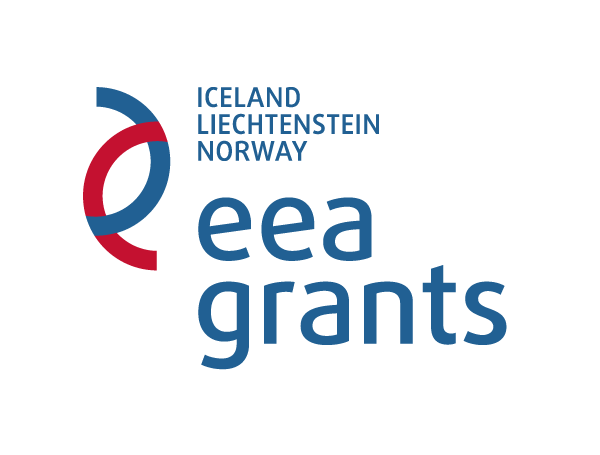 AKTIVITĀTE "STIPENDIJAS"DIVPUSĒJĀS SADARBĪBAS Fonda IZLIETOJUMA PĀRSKATS nR.__ATSKAITES PERIODS __.__.201_ – __.__.201_"SCHOLARSHIP" ACTIVITYBILATERAL FONDs REPORT No.__ Reporting period __.__.201_ – __.__.201_Līdzfinansējuma saņēmējsSubmitted by _____________________________________________________Sadarbība arIn consortium with__________________________________________________________Divpusējās sadarbības pasākumu aprakstsDescription of the bilateral cooperation support measures1.1. Veiktās aktivitātes1.1. Description of activities performed1.2. Pasākuma rezultāti un iznākumi1.2. Outcomes and outputs of the measures1.3. Divpusējās sadarbības ilgtspējas nodrošināšana1.3. Impact and sustainability of bilateral cooperation 1.4. Horizontālās prioritātes1.4. Horizontal priorities 1.5. Publicitāte1.5. Publicity measuresFinanšu kopsavilkums (pievienota MsExel datne)Financial Summary (attached in MsExcel file)3. Pievienotie dokumenti (iesniegti caur VIAA EDIS)Documents attached (via SEDA EDIS)3.1. Pasākuma plāns, ielūgums vai e-pasta vēstule no organizētāja3.1. Agenda of an event and invitation letter/e-mail from the host institution3.2. Iekāpšanas kartes3.2. Boarding passes3.3. Viesnīcas, apdrošināšanas, konferenču un semināru telpu un aprīkojuma nomas pakalpojumu rēķinu kopijas3.3. Copies of invoices of a hotel and insurance, premises and rent of equipment3.4. Dalības maksu semināros apstiprinošie dokumenti3.4. Document providing payment of the participation fee3.5. Līdzfinansējuma saņēmēja bankas konta izdruka par pārskata periodu3.5. Account’s  statement of the Promoters Bank of reporting period3.6. Citi dokumenti, ja nepieciešams3.6. Other documents, if applicableApstiprinu, ka pārskatā sniegtā informācija atbilst patiesi veiktajām aktivitātēm un iesniegto dokumentu kopijas atbilst oriģināliem.Herewith I confirm that the information given in the report is true and corresponds to the actual work done within the Project and the copies attached correspond to the originals.Projekta koordinatorsProject CoordinatorLīdzfinansējuma saņēmēja paraksttiesīgā persona (atbildīgā amatpersona)*Authorized signatory of the Project Promoter (responsible official)*Piezīmes. Note.1. * Aģentūrai ir tiesības pieprasīt projekta iesniedzējam iesniegt dokumentus, kas apliecina, ka persona, kas paraksta projekta iesniegumu, ir projekta iesniedzēja paraksttiesīgā persona.1. * The Agency reserves the right to ask the Project Promoter provide documents certifying that the person signing the Application is the legal representative of the Project Promoter.2. Dokumenta rekvizītus ''paraksts'', ''datums'' un ''zīmogs'' neaizpilda, ja elektroniskais dokuments ir sagatavots atbilstoši normatīvajiem aktiem par elektronisko dokumentu noformēšanu.2. The requisites ''signature'', ''date'' and ''stamp'' may not be filled out, if the electronic document has been prepared in accordance with normative acts on the drawing up of electronic documents.Līguma Nr.Contract No.EEZ/NFI/S/2015/____Apraksts (veiktās divpusējās sadarbības aktivitātes pārskata periodā)Description (bilateral activities performed during the reporting period): Rezultāts 1:Outcome 1:Iznākums 1: Output 1:Iznākums 2:Output 2:Īss sasniegto rādītāju un iznākumu aprakstsShort description of achieved bilateral outcomes and outputsApraksts (Lūdzu, aprakstiet sasniegtos rādītājus un divpusējās sadarbības rezultātus, raksturojiet, kā tie ietekmē līdzfinansējuma saņēmēju un tā sadarbības partnerus. Lūdzu, norādiet konkrētas (izmērāms lielums) turpmākās darbības, kas nodrošinās sasniegto divpusējās sadarbības rezultātu ilgtspēju starp iesaistītajām institūcijām)Description (Please describe the results and impact of bilateral cooperation to the Project Promoter and Project partners. Provide detailed steps (measurable indicators) to be taken to ensure sustainability of bilateral cooperation and maintain long-term collaboration between institutions)Īss publicitātes pasākumu aprakstsShort description on publicity measures taken.Vārds/Name Paraksts/SignatureDatums/DateVārds/Name Paraksts/SignatureZīmogs/StampDatums/Date